【①　学習計画表】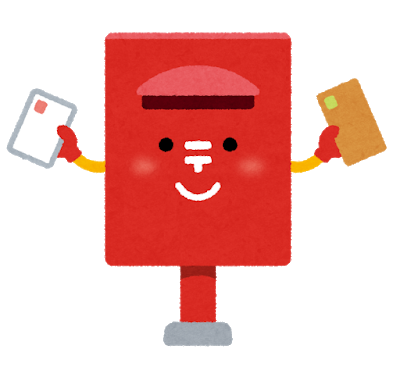 学習計画表：Daily Scene7　絵はがきclass(   ) No.(   ) Name(                 　　        )１　単元の目標(1)　行ってみたい旅行先から絵はがきを書こう。 (2)　絵はがきに書かれている内容を読み取り、コメントしたり質問したりしよう。 ２　単元ゴールのOutput活動「世界の果てまで行ってみYo！」　～行ってみたい旅行先で体験したことをできるだけ具体的に伝えよう＆コメントしよう～これまでに学習した表現やUnit11で学習した規則動詞、不規則動詞を用いて、旅先で体験したことやその感想などを具体的に説明しましょう。また、友達の絵はがきを読み、素敵な『いいね』コメントを残しましょう。３　帯活動(1)　Useful Expressions 目標：体験したことを表現するために必要な語彙や英語表現を使うことができるようになろう。　(2)　Small Output活動【Picture Describing & Comment Writing】　エリカにコメント　　目標：エリカの絵はがきを読み、簡単なコメントができるようになろう。４　単元計画（全４時間）主な学習活動振り返り　〇 できるようになったこと　　　　　★ がんばりたいこと1(1) 本単元の見通しをもつ。(2) 絵はがきのモデルを見て、単元ゴールを知る。(3) 帯活動を行う。(4) エリカの絵はがきの内容を理解する(p122）。(5) SO活動【Picture Describing & Comment Writing】〇　　　　　　　　　　　　　　　　　　　　　　　★　　　　　　　　　　　　　　　　　　　　　　　2(1) 帯活動を行う。(2) 絵はがきのモデル原稿を知る。(3) 「書くこと」に関するルーブリックを確認する。(4）絵はがきメモに書く内容をまとめる。(5) 絵はがきメモをもとに原稿を書く。〇　　　　　　　　　　　　　　　　　　　　　　　★　　　　　　　　　　　　　　　　　　　　　　　3(1) 帯活動を行う。(2) グループで絵はがきの原稿を読み合い、推こうする。(3) 絵はがきの清書をする。 〇　　　　　　　　　　　　　　　　　　　　　　　★　　　　　　　　　　　　　　　　　　　　　　　4(1) 帯活動を行う。(2) 交流会（読み合い & Comment Writing）を行う。(3) ルーブリックで自己評価を行う。(4) 単元の振り返りを行う。〇　　　　　　　　　　　　　　　　　　　　　　　★　　　　　　　　　　　　　　　　　　　　　　　